 Strathendrick Golf Club		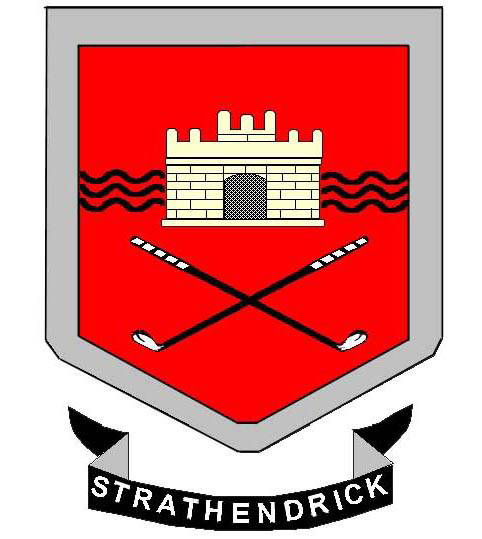 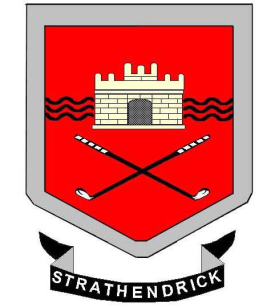 OPEN GREENSOME TEAM COMPETITIONFOR THE BOWMORE TROPHYSunday 27th May 2018Entry FormPlayer A Home Club…………………………….. E-mail…………………………………….ENTRY FEE: £30 per Team. CLOSING DATE for Entries: Sat 25th May1. Teams will consist of 4 players in 2 pairs; playing in Greensome format; 2. All players must be members of a recognised Golf Club and have a current handicap.3. A handicap certificate will be required on the day.4. Scoring will be on a Stableford basis.Return to: The Match Secretary, Strathendrick Golf Club, Glasgow Road, Drymen G63 0EY ALL CHEQUES SHOULD BE MADE PAYABLE TO:-STRATHENDRICK GOLF CLUBStarting times can be verified by emailing – info@strathendrickgolfclub.co.ukTeam Name:Player AHcp              Player BHcpCDH - CDH -                    Player CHcp            Player DHcpCDH -CDH -Preferred Start Time - AM / PM